J P “SRBIJAŠUME”, BEOGRADŠG “Severni Kučaj” - Kučevo ŠU “Majdanpek” - Majdanpek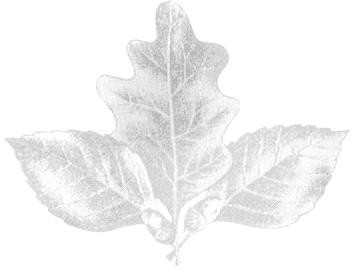          Kučevo, 2023.0.0. UVOD	I Uvodne informacije i napomeneGazdinska jedinica "Ujevac" nalazi se u popisu šuma i šumskog zemljišta u okviru Severnokučajskog šumskog područja, pripada Borskom okrugu i šumskoj oblasti Istočna Srbija. Šumama ove gazdinske jedinice gazduje JP "Srbijašume" preko ŠG "Severni Kučaj", Kučevo, odnosno ŠU Majdanpek.Ovo je sedmo po redu uređivanje ove gazdinske jedinice.Predhodno uređivanje izvršeno je 2008 godine, na osnovu koga je izrađena Posebna osnova gazdovanja šumama sa važnošću do 2018. Prikupljanje terenskih podataka za sedmo uređivanje izvršeno je 2017 godine.Gazdinska jedinica "Ujevac" nalazi se u istočnom delu Republike Srbije i prostire se na teritoriji Opštine Majdanpek.OGŠ za gazdinsku jedinicu "Ujevac" rađena je prema odredbama Zakona o šumama (Sl. Gl. RS br. 30/10, 93/12 i 89/15) i Pravilnika o sadržini osnova i programa gazdovanja šumama, godišnjeg izvođačkog plana i privremenog izvođačkog plana gazdovanja privatnim šumama (Službeni glasnik Republike Srbije br. 122/od 12.12.2003).Prikupljanje podataka za izradu OGŠ izvršeno je po jedinstvenoj metodologiji za sve državne šume kojima gazduje JP "Srbijašume" - Beograd, koristeći kodni priručnik za informacioni sistem o šumama Srbije (isti su mehanografski obrađeni).Osnova gazdovanja šumama za gazdinsku jedinicu "Ujevac" izrađuje se za period od 01. 01. 2019 - 31. 12. 2028 godine.Izmene i dopune Osnove gazdovanja šumama za GJ “ Ujevac ”	25.11. Stanje putne mrežeU neposrednoj blizini GJ "Ujevac" prolazi asfaltni put Kučevo - Majdanpek, kao i pruga Debeli Lug - Požarevac - Kučevo - Beograd.   Otvorenost GJ "Ujevac" saobraćajnicama prikazana je u sledećem tabelarnom prikazu:Iz tabelarnog pregleda vidi se da ukupna dužina saobraćajnica kroz šumu iznosi 18.69 km, od toga asfaltnih puteva je 6.50 km koji ne otvara GJ “Ujevac”, puteva sa kolovoznom konstrukcijom ima 8.00 km i puteva bez kolovozne konstrukcije 10.69 km. Relativna otvorenost gazdinske jedinice iznosi 14,01 m/ha.Upoređujući otvorenost šumskog kompleksa, kvaliteta i rasporeda šumskih komunikacija sa optimalnom otvorenošću šuma (oko 25 m/ha za Srbiju) može se zaključiti da je otvorenost ove jedinice nedovoljna sa stanovništa intenzivnog gazdovanja.Zbog neravnomerne raspoređenosti postojećih putnih pravaca potrebno je izgraditi tri putna pravca koji su prikazani u tabeli, tj. odeljku 7.5.5.Plan izgradnje šumskih saobraćajnica i to:1. Čekić-Strnjaku Žurki planirane dužine 1,63 km koji otvara odeljenja 31-35;	2. Čekić - Ujevac planirane dužine 4,56 km koji otvara odeljenja 26-31, 35-37 i3. Ujevac - Kraku Kurion planirane dužine 4,73 km koji otvara odeljenja 2-6.Plan rekonstrukcije šumskih saobraćajnica i to:Rudnik - Kraku Firizan - Kulma Koš” u dužini od 5,40 km koji otvara odeljenja 32-34,39-41.Magistralni put M-24 Požarevac-Negotin prolazi pored GJ”Ujevac” uz levu obalu reke Pek u dužini od 6,5 km i predstavlja spolju indirektnu otvorenost. Nakon izgradnje puta “Čekić-Ujevac” u dužini od 4,51 km odeljenja 26-31 i 35-37 i rekonstrukcije puta “Rudnik - Kraku Firizan - Kulma Koš” u dužini od 5,40 kmodeljenja 32-34,39-41 biće u potpunosti otvorena i povezana sa pomenutim magistralnim putem, takođe, nakon izgradnje ovog putnog pravca svi postojeći i svi planirani putevi biće povezani sa magistralnim putem. Time ze značajno smanjuje transportna distanca privlačenja koja predstavlja najveći trošak za radove u korišćenju šuma.Izmene i dopune Osnove gazdovanja šumama za GJ “ Ujevac ”	37.5.5. Plan izgradnje šumskih saobraćajnicaIzgradnja i održavanje šumskih saobraćajnica treba da su u skladu sa "Pravilnikom o bližim uslovima, kao i načinu dodele i korišćenja sredstava iz godišnjeg programa korišćenja sredstava Budžetskog fonda za šume Republike Srbije i Budžetskog fonda autonome pokrajine“, Službeni glasnik br.17 od 21.02.2013.godine (član 2).U ovom uređajnom razdoblju planirano je:održavanje postojeće mreže puteva na dužini od 18,69 kmizgradnja armirano-betonskog mosta preko reke Pek u dužini od 24 m:rekonstrukcija šumskog puta u dužini 5,40 km iizgradnja sledećih putnih pravaca (prva i druga faza) koji će u znatnoj meri poboljšati otvorenost gazdinske jedinice u dužini 10,92 km:Znači, ukupno je planirano 10.92 km novih puteva sa kolovoznom konstrukcijom i oni će se nadovezivati na postojeće putne komunikacije i tako će u većini slučajeva činiti njihove produžetke po dolinama i grebenima. Takođe, planirano je i izvršiti rekonstrukciju u dužini od 5,40 km. Izgradnjom 10.92 km novih puteva sa kolovoznom konstrukcijom ukupna otvorenost će se povećati na 22,19 m/ha.                      Izmene i dopune Osnove gazdovanja šumama za GJ “ Ujevac ”	4  8.7. Uputstvo za izgradnju i održavanje saobraćajnicaIzgradnja i održavanje šumskih saobraćajnica treba da su u skladu sa "Pravilnikom o bližim uslovima, kao i načinu dodele i korišćenja sredstava iz godišnjeg programa korišćenja sredstava Budžetskog fonda za šume Republike Srbije i Budžetskog fonda autonome pokrajine“, Službeni glasnik br.17 od 21.02.2013.godine (član 2).Prema gore navedenom Pravilniku - Gradnja šumskih puteva je gradnja šumskih puteva (I i II faza) za otvaranje šumskog kompleksa na kome će se sprovoditi mere  utvrđene planovima gazdovanja šumama.I faza gradnje šumskog puta podrazumeva izradu donjeg stroja puta i to: iskopa zemljišta u širokom otkopu, ugrađivanje vodopropusta, izrada kanala ili rigola, bankina, škarpa useka i nasipa i valjanje posteljice,II faza gradnje šumskog puta podrazumeva izradu donjeg stroja puta i to: razastiranje i valjanje kolovozne konstrukcije (kolovozne podloge i kolovoznog zastora);Rekonstrukcija šumskog puta je promena tehničkih i konstruktivnih elemenata postojećeg šumskog puta i to: povećanje radijusa horizontalnih krivina; smanjenje nagiba nivelete; proširenje planuma puta; regulisanje efikasnog odvodnjavanja (površinske vode sa kolovoza, vode sa pribrežnih kosina i podzemne vode); izrada i uređenje kolovozne konstrukcije (razastiranje i valjanje kolovozne podloge i kolovoznog zastora);Sanacija oštećenog dela šumskog puta podrazumeva radove na saniranju oštećenog dela šumskog puta nastalih usled dejstva prirodnih sila kao što su zemljotres, poplave, bujica, klizišta, lavine i drugo, o čemu je ministarstvo nadležno za poslove šumarstva obavešteno u roku od sedam dana od dana nastanka oštećenja;Rekonstrukcija postojećih putevaRekonstrukcija šumskih puteva je promena tehničkih i konstruktivnih elemenata postoječih šumskih puteva i to:osvetljavanje puta;povećavanje radijusa horiontalnih krivina;smanjenje nagiba nivelete;proširenje planuma puta;regulisanje efikasnog odvodnjavljnja površinske vode sa puta (izrada odvodnih kanala, popravak propusta i dr.);izrada i uređenje kolovozne konstrukcije (razastiranje i valjanje kolovozne podloge)Izgradnja prve faze -F-I kamionski put bez kolovozne konstrukcijePrva faza izgradnje kamionskog puta podrazumeva izradu donjeg stroja puta.Nakon snimanja terena , postavljanja nulte linije trase puta i izrade projekta za izgradnju šumskog kamionskog puta, neophodno je izvršiti sledeće radove:prosecanje trase puta;uklanjanje suvog posečenog drvenog materijala sa trase;iskop zemlje u širokom otkopu;izrada škarpe i bankine;izrada odvodnih kanala i postavljanje propusnih cevi;Izrada druge faze-F-II kamionski put sa kolovoznom konstrukcijomPod drugom fazom podrazumeva se izrada gornjeg stroja puta i to:nasipanje pripremljene (uvaljane) posteljice kamenom krupnije granulacije debljine do 30 sm, što zavisi od podloge;valjanje nasutog kamena;nasipanje kamenom sitnije granulacije debljine 10 sm;valjanje nasutog kamena.                      Izmene i dopune Osnove gazdovanja šumama za GJ “ Ujevac ”	5Izgradnja, održavanje i korišćenje šumskih komunikacijaPlaniranje, izgradnja, korišćenje i održavanje šumskih primarnih i sekundarnih saobraćajnica treba sprovoditi na način koji ne ugrožava:strogo poštovanje tehničkih elemenata iz projekta;izvorišta voda i vodene tokove;staništa značajna za ostanak zaštićenih biljnih i životinjskih vrsta;proces prirodnog podmlađivanja u šumi;kulturnu i istorisku baštinu;ostale opšte korisne funkcije šuma;stabilnost zemljišta i ne uzrokuje eroziju i bujice                      Izmene i dopune Osnove gazdovanja šumama za GJ “ Ujevac ”	69. EKONOMSKO-FINANSIJSKA ANALIZAEkonomsko - finansijskom analizom se procenjuje finansijski efekat realizacije planiranih radova gazdovanja šumama, i prikazuju se godišnji prosek prihoda i rashoda, uz pretpostavku da će se radovi izvršiti u sopstvenoj režiji.                          9.2.4. Plan izgradnje šumskih saobraćajnicaU ovom uređajnom razdoblju je planirana izgradnja novih putnih komunikacija u dužini od 1.09 km prosečno godišnje kao i održavanje u dužini od 1.87 km i  izgradnja mosta preko reke Pek.Obzirom da je rudnik Majdanpek kupila Kineska kompanija koja ima u planu da izmesti deo magistralnog puta Beograd-Kučevo-Majdanpek postoji mogućnost da će kompanija izgraditi i most preko reke Pek. Ovakva mogućnost onemogućava preciznu analizu otvorenosti jer se još uvek ne zna tačna trasa budućeg izmeštanja postojeće trase magistralnog puta.Takođe, izgradnjom mosta preko reke Pek povezuje se kamionski put sa kolovoznom konstrukcijom “Ujevac” dužine 3,00 km, “Pek-Ujevac” dužine 3,74 km i “Ujevac-Severni revir” dužine 1,26 km, sa magistralnim putem i čime se otvara centralni položaj GJ “Ujevac”.1. Planirani putni pravac “Čekić-Strnjaku Žurki” planirane dužine 1,63 km koji otvara sliv, tj. odeljenja 31-35 sa ukupnim etatom od 9435,7  kubika, on se nadovezuje na planirani putni pravac “Čekić-Ujevac”;           Šumski put „Strnjaku Žurki“ otvara odeljenja u  GJ „Ujevac”: 31, 32, 33, 34 i 35, u kojima је struktura šuma definisana Osnovom za GJ „Ujevac“,  tipična како za ovu GJ тако i za ŠU Majdanpek, odnosno zа ŠG „Severni Kučaj“ - Kučevo. Nа području оvе Šumske Uprave, najviše ima šume bukve, како pо površini, тако i pо zapremini.                  Tabelarni  prikaz planiranih radova          Iz tabelarnog prikaza evidentno је dа sе u GJ „Ujevac“ direktno otvara površina оd 156,82 ha što predstavlja udeo оd 27,44% оvе GJ, nа којiма је  neophodno obaviti ove vidove mera nege i zaštite šuma. Planirani sečivi etat u odeljenjima koja gravitiraju na ovaj šumski put је 9435,7 m3. 2. Planirani putni pravac “Čekić – Ujevac” planirane dužine 4,56 km koji otvara odeljenja 26-31, 35-37 sa ukupnim etatom od 16.079,00  kubika. Ovaj putni pravac je planiran sa desne strane obale Pek i povezuje se sa postojećim putem “Ujevac-Severni revir” čime se otvara kompletna GJ, i        Šumski put „Čekić – Ujevac“ otvara odeljenja u  GJ „Ujevac”: 26, 27, 28, 29, 30, 31, 35, 36, 37 i 38, u kojima је struktura šuma definisana Osnovom za gj „Ujevac“,  tipična како za ovu GJ тако i za ŠU Majdanpek, odnosno zа ŠG „Severni Kučaj“ - Kučevo. Nа području оvе Šumske Uprave, najviše ima šume bukve, како pо površini, тако i pо zapremini.	______________________________________________________________________________________________________________________                      Izmene i dopune Osnove gazdovanja šumama za GJ “ Ujevac ”	                                                                                                                                                                                                                                         7                 Tabelarni  prikaz planiranih radova          Iz tabelarnog prikaza evidentno је dа sе u GJ „Ujevac“ direktno otvara površina оd 348,60 ha što predstavlja udeo оd 27,44% оvе GJ, nа којiма је  neophodno obaviti ove vidove mera nege i zaštite šuma. Izgradnjom оvog puta posredno se otvara i celokupna GJ која је rekom „Pek“ bila оdvojena оd magistralnog puta i na тај način nepristupačna zа izvodjenje šumsko – uzgojnih radova. Planirani sečivi etat u odeljenjima koja gravitiraju na ovaj šumski put је 16.079,00 m3. Izgradnjom ovog puta i mosta na reci “Ujevac” otvara se kompletna GJ”Ujevac” površine 1336,60 ha sa ukupnim etatom 67351,70 m3 i uzgojni radovima na površini od 728,40 ha. 3. .Planirani putni pravac “Ujevac - Kraku Kurion” planirane dužine 4,73 km koji otvara odeljenja 2-6 sa ukupnim etatom od 7.419,9 kubika. On se nadovezuje na postojeći putni pravac “Ujevac-Severni revir”.__________________________________________________________________________________________________________________________________Izmene i dopune Osnove gazdovanja šumama za GJ “ Ujevac ”                                                                                                                                                                                                                                                                                           8                 Tabelarni  prikaz planiranih radova Iz tabelarnog prikaza evidentno је dа sе u GJ „Ujevac“ direktno otvara površina оd 139,19 ha nа којiма је  neophodno obaviti ove vidove mera nege i zaštite šuma. Planirani sečivi etat u odeljenjima koja gravitiraju na ovaj šumski put је 7.419,9 m3.  Planirana rekonstrukcija putnog pravca “Rudnik - Kraku Firizan - Kulma Koš” planirane dužine 5,40 km otvara odeljenja 32-34,39-41 sa drvnom masom u količini 22.961  kubika. Planirani etat za uređajni period je 9413,5 kubika, od čega je 8110 kubika oplodna seča-završni sek hrasta kitnjak kao glavne vrste drveća. Planirani uzgojni radovi su: Tarupiranje podrasta ručno, rahljenje zemljišta za setvu semena, veštačko pošumljavanje setvom pod motiku I osvetljavanje podmlatka ručno. Postojeći put bez kolovozne konstrukcije povezan je sa postojećom mrežom putnih pravaca u GJ”Ujevac”.                 Tabelarni  prikaz planiranih radovaIz tabelarnog prikaza evidentno је dа sе u GJ „Ujevac“ direktno otvara površina оd 178,40 ha nа којiма је  neophodno obaviti ove vidove mera nege i zaštite šuma. Planirani sečivi etat u odeljenjima koja gravitiraju na ovaj šumski put је 9.413,5 m3.                       Izmene i dopune Osnove gazdovanja šumama za GJ “ Ujevac ”	9                   9.3.Utvrđivanje troškova proizvodnje – prosečno godišnje -9.3.4.Troškovi izgradnje šumskih saobraćajnicaUkupno je potrebno obezbediti 8.175.000,00 din godišnje za izgradnju, 2.754.000,00 din godišnje za rekonstrukciju, 158.950,00 din godišnje za održavanje putne mreže i 2.000.000,00 din za izgradnju mosta u GJ "Ujevac".                      Izmene i dopune Osnove gazdovanja šumama za GJ “ Ujevac ”	109.5. Raspodela ukupnog prihodaUkupno gledano finansijski efekat izvršenja planiranih radova izražen je u dobiti u iznosu od 10.442.145,70 dinara prosečno godišnje.Ekonomsko - finansijska analiza je izvedena prema važećim elementima privređivanja za 2018. godinu. koju je izradila planska služba JP "Srbijašume". Ukoliko se neka od ovih elemenata u toku važenja posebne osnove menja se i cela koncepcija finansiranja.                                              Projektant za puteve                                                                                                                   Direktor ŠG “Severni Kučaj” Kučevo                                         _______________________                                                                                                                 __________________________                                       Dejan Milosavljević, dipl.inž. šum.                                                                                                           Predrag Ećimović, dipl.inž.šum._____________________________________________________________________________________________________________________________________ Izmene i dopune Osnove gazdovanja šumama za GJ “ Ujevac ”	11Naziv putaPovršinaKategorija puta i ukupna dužinaKategorija puta i ukupna dužinaKategorija puta i ukupna dužinaKategorija puta i ukupna dužinaSvegaNaziv putaPovršinaIIIIIIIVSvegaNaziv putaPovršinaJavni tvrdi (asfaltni)Javni mekiŠumski tvrdiŠumski mekiSvegaNaziv putahammmmmUjevac - Severni revir (odeljenja: 4-10,12-26)80008000Tri poljane - Krst - Kraku Kurion (odeljanja:6-17)52905290Rudnik - Kraku Firizan - Kulma Koš (odeljenja: 32-34,39-41)54005400Magistralni put M-24 Požarevac-Negotin65006500Ukupno:1334.43650080001069025190R.br.Vrsta radaNaziv putnog pravcaDužinakm1.Izgradnja kamionskog puta sa kolovoznom konstrukcijom1.  Čekić-Strnjaku Žurki (31-35)1,631.Izgradnja kamionskog puta sa kolovoznom konstrukcijom2. Čekić - Ujevac (26-31, 35-37)4,561.Izgradnja kamionskog puta sa kolovoznom konstrukcijom3. Ujevac - Kraku Kurion (3-6)4,731.Izgradnja kamionskog puta sa kolovoznom konstrukcijomUkupno izgradnja kamionskih puteva sa kolovoznom konstrukcijom10,92R.br.Vrsta radaNaziv putnog pravcaDužinakm1.Rekonstrukcija kamionskog puta Rudnik - Kraku Firizan - Kulma Koš (odeljenja: (32-34,39-41)5,401.Rekonstrukcija kamionskog putaUkupno rekonstrukcija kamionskog puta5,40Odeljenje                Površina        (ha)Vrsta drveta - dominantnaUkupan planirani sečivi etat(m3)Uzgojni radovi3128,56Hrast kitnjak3801,6Tarupiranje podmlatka, rahljenje zemljišta za setvu semena, veštačko pošumljavanje pod motikom i osvetljavanje podmlatka ručno3241,75Hrast kitnjak5088,5Tarupiranje podmlatka, rahljenje zemljišta za setvu semena, veštačko pošumljavanje pod motikom i osvetljavanje podmlatka ručno3326,11Hrast kitnjak545,6Tarupiranje podmlatka, rahljenje zemljišta za setvu semena, veštačko pošumljavanje pod motikom i osvetljavanje podmlatka ručno3425,80Hrast kitnjak--3534,60Hrast kitnjak--∑156,829435,7        OdeljenjePovršina(ha)Vrsta drveta - dominantnaUkupan planirani sečivi etat(m3)         Uzgojni radovi2638,90bukva2607,9Tarupiranje podmlatka, rahljenje zemljišta za setvu semena, veštačko pošumljavanje pod motikom i osvetljavanje podmlatka ručno2745,02bukva2740,6Tarupiranje podmlatka, rahljenje zemljišta za setvu semena, veštačko pošumljavanje pod motikom i osvetljavanje podmlatka ručno2830,32bukva2027,7Tarupiranje podmlatka, rahljenje zemljišta za setvu semena, veštačko pošumljavanje pod motikom i osvetljavanje podmlatka ručno2932,72bukva    -Tarupiranje podmlatka, rahljenje zemljišta za setvu semena, veštačko pošumljavanje pod motikom i osvetljavanje podmlatka ručno3026,41bukva4218,5Tarupiranje podmlatka, rahljenje zemljišta za setvu semena, veštačko pošumljavanje pod motikom i osvetljavanje podmlatka ručno3128,56bukva3806,6Tarupiranje podmlatka, rahljenje zemljišta za setvu semena, veštačko pošumljavanje pod motikom i osvetljavanje podmlatka ručno3534,60bukva    -                 -3645,50bukva    --3736,02bukva677,7Tarupiranje podmlatka, rahljenje zemljišta za setvu semena, veštačko pošumljavanje pod motikom i osvetljavanje podmlatka ručno3830,55bukva-                     -∑348,6016079,00Odeljenje                Površina        (ha)Vrsta drveta - dominantnaUkupan planirani sečivi etat(m3)Uzgojni radovi221,52Hrast kitnjak3102,8Tarupiranje podmlatka, rahljenje zemljišta za setvu semena, veštačko pošumljavanje pod motikom i osvetljavanje podmlatka ručno322,48Hrast kitnjak1719,6Tarupiranje podmlatka, rahljenje zemljišta za setvu semena, veštačko pošumljavanje pod motikom i osvetljavanje podmlatka ručno433,72Hrast kitnjak1152,2Tarupiranje podmlatka, rahljenje zemljišta za setvu semena, veštačko pošumljavanje pod motikom i osvetljavanje podmlatka ručno529,56Hrast kitnjak1445,3Tarupiranje podmlatka, rahljenje zemljišta za setvu semena, veštačko pošumljavanje pod motikom i osvetljavanje podmlatka ručno631,91Hrast kitnjak--∑139,197.419,9Odeljenje                Površina        (ha)Vrsta drveta - dominantnaUkupan planirani sečivi etat(m3)Uzgojni radovi3241,75Hrast kitnjak                 5088,50Tarupiranje podmlatka, rahljenje zemljišta za setvu semena, veštačko pošumljavanje pod motikom i osvetljavanje podmlatka ručno3326,11Hrast kitnjakbukva                  545,60Tarupiranje podmlatka, rahljenje zemljišta za setvu semena, veštačko pošumljavanje pod motikom i osvetljavanje podmlatka ručno3425,80        Prelazno gazdovanje-3930,67Hrast kitnjakbukva                  1426,70-4021,54Hrast kitnjak                  2104,9-            4132,53Bukva                    247,80-∑178,40                   9413,5Izgradnja novih putnih pravaca1.09 kmx7.500.000,00 din=8.175.000,00 dinRekonstrukcija putnih pravaca0,54 kmx5.100.000,00 din=2.754.000,00 dinOdržavanje postojećih putnih pravaca1.87 kmx200.000,00 din=374.000,00 dinIzgradnja mosta preko Peka 0,1 komx     20.000.000,00=2.000.000,00 dinUkupno GJ13.303.000,00dinPrihodi – TroškoviSvegaPrihodi – TroškoviDinUkupan prihod33.347.253,20Ukupni troškovi22.905.107,50Dobit10.442.145,70